PRESSEMITTEILUNG	26. Juli 2021BMVI kündigt Fördermittel in Höhe von 6,6 Milliarden Euro für den Umstieg auf Elektromobilität an – Quantron AG bietet mit einer Produktionskapazität von 8.000 Fahrzeugen ein breites Portfolio an elektrifizierten NutzfahrzeugenDie Quantron AG bietet sowohl elektrische Neufahrzeuge als auch Umrüstungen von Gebrauchs- und Bestandsfahrzeugen zu attraktiven KonditionenDas Angebot des E-Mobility Spezialisten umfasst unter anderem Transporter, Lkw und Entsorgungsfahrzeuge von zahlreichen Fabrikaten wie Mercedes-Benz, IVECO, MAN oder DAF Das Bundesverkehrsministerium hat eine Förderung des Umstiegs auf Elektromobilität mit bis zu 80 % der Mehrausgaben gegenüber Diesel-Fahrzeugen angekündigtDie Quantron AG verfügt über ein flächendeckendes Service-Netzwerk in Deutschland und Europa.Mit Blick auf die anspruchsvollen Klimaziele ist zur Emissionsreduzierung ein umfassender Wandel des Güterverkehrs unausweichlich. Um Unternehmen auf diesem Weg zu unterstützen, hat das Bundesministerium für Verkehr und Infrastruktur angekündigt, den Umstieg auf Nutzfahrzeuge mit alternativen Antrieben zu fördern. Konkret handelt es sich um bis zu 80 % der Investitionsmehrausgaben gegenüber Diesel-Fahrzeugen. Als Full-Range Anbieter für klimafreundliche Nutzfahrzeuge von 3,49 bis zu 44 Tonnen ist die Quantron AG der ideale Ansprechpartner für neue E-Fahrzeuge und für die Elektrifizierung bereits bestehender Fahrzeuge.Die Quantron AG ist bestens vorbereitet: Das Unternehmen greift auf eine jahrzehntelange Erfahrung in der Nutzfahrzeugbranche zurück und verfügt über eine Kapazität von 8.000 Fahrzeugen. Sein Angebot umfasst eine breite Palette an elektrischen Fahrzeugen wie Transporter, Lkw und Entsorgungsfahrzeuge. Dazu gehören beispielsweise der elektrifizierte QUANTRON QMM 12-130 auf Basis eines MAN-Chassis ab 1.100 €*/Monat sowie der QUANTRON QHB 44-200 mit Elektro-Antrieb auf Basis des Mercedes-Benz Actros ab 1.770*/Monat. Im Bereich der E-Transporter gibt es unter anderem den QUANTRON QLI 4-75 auf Basis des Iveco Daily 40 C ab 649 €*/Monat und den QUANTRON QLI 7-115 auf Basis des Iveco Daily 70 C ab 749 €*/Monat. Die Nutzfahrzeuge des E-Mobility Spezialisten sind bereits seit Monaten erfolgreich im Einsatz.Die Förderung des Umstiegs von Diesel auf Nutzfahrzeuge mit umweltfreundlichem und leisem Elektroantrieb ist eine wichtige Maßnahme zur Dekarbonisierung des Güterverkehrs. Insgesamt werden hierfür rund 6,6 Milliarden Euro zur Verfügung gestellt. Das BMVI hat bekannt gegeben, dass das Förderprogramm gleichermaßen den Neuerwerb von emissionsfreien Nutzfahrzeugen der Klassen N1, N2 und N3 wie auch Umrüstungen auf alternative Antriebe der Klassen N2 und N3 in Höhe von 80 % der Mehrkosten im Vergleich zu konventionellen Diesel-Fahrzeugen betrifft. Unterstützt wird außerdem der Ausbau der für E-Fahrzeuge benötigten Ladeinfrastruktur in Verbindung mit dem Fahrzeugerwerb bzw. der Fahrzeugumrüstung mit ebenfalls 80 % der Ausgaben. Machbarkeitsstudien zu Einsatzmöglichkeiten von Nutzfahrzeugen mit alternativen Antrieben werden mit bis 50 % der projektbezogenen Kosten gefördert.Die Quantron AG begleitet ihre Kunden von der Bedarfsanalyse und Beratungen über die Umrüstung und Auslieferung der Fahrzeuge bis hin zu Wartung- und Serviceangeboten mit einem flächendeckenden, europaweiten Servicenetzwerk. Für weitere Informationen besuchen Sie die Unternehmenswebsite unter www.quantron.net oder nehmen Sie gerne Kontakt auf mit den E-Mobility Spezialisten der Quantron AG über sales@quantron.net.*Angebote gelten zzgl. Mehrwertsteuer für Mietkauf bei 72 Monaten Laufzeit sowie für Fahrgestelle ohne Aufbau / ohne Sonderausstattung und auf Basis der angekündigten BMVI-Förderung ausschließlich innerhalb Deutschlands. Restwert 15 %.Bild-Vorschau: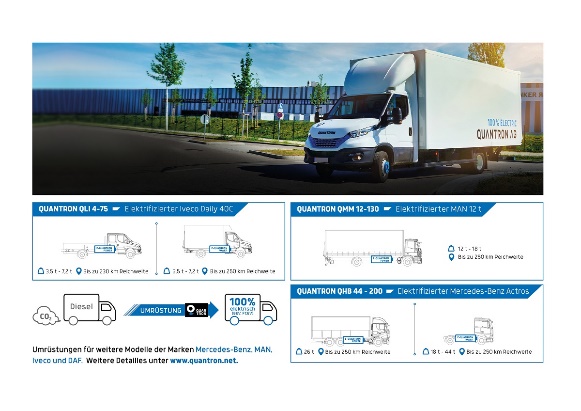 Das Originalbild in niedriger und hoher Auflösung finden Sie hier: Pressemitteilungen der Quantron AG (https://www.quantron.net/q-news/pr-berichte/) BildunterschriftQUANTRON ist der ideale Ansprechpartner beim Umstieg auf Elektromobilität Über die Quantron AGDie Quantron AG ist Systemanbieter von sauberer batterie- und wasserstoffbetriebener E-Mobilität für Nutzfahrzeuge wie LKW, Busse und Transporter. Das breite Leistungsspektrum der Innovationsschmiede umfasst neben neuen Elektro-Fahrzeugen die Elektrifizierung von Gebraucht- und Bestandsfahrzeugen, die Erstellung individueller Gesamtkonzepte inklusive der passenden Ladeinfrastruktur wie auch Miet-, Finanzierungs- und Leasingangebote sowie Fahrerschulungen. Zudem vertreibt die Quantron AG Batterien und integrierte maßgeschneiderte Elektrifizierungskonzepte an Hersteller von Nutzfahrzeugen, Maschinen und Intralogistikfahrzeugen. Das deutsche Unternehmen aus dem bayerischen Augsburg ist Pionier und Innovationstreiber für E-Mobilität im Personen-, Transport- und Güterverkehr. Es verfügt über ein Netzwerk von 700 Servicepartnern und das umfassende Wissen qualifizierter Fachleute aus den Bereichen Leistungselektronik und Batterietechnologie, unter anderem durch die Kooperation mit CATL, dem weltweit größten Batterieproduzenten. Die Quantron AG verbindet, als Hightech-Spinoff der renommierten Haller GmbH, 138 Jahre Nutzfahrzeugerfahrung mit modernstem E-Mobilitäts-Knowhow.Die Quantron AG forscht jeden Tag an E-Fahrzeugen und emissionsfreien Antriebstechnologien, um diese noch effizienter und wirtschaftlicher zu machen und leistet so einen wesentlichen Beitrag zum nachhaltig umweltfreundlichen Personen- und Gütertransport.Weitere Informationen finden Sie unter www.quantron.netBesuchen Sie die Quantron AG auf unseren Social Media Kanälen bei LinkedIn und YouTube.
Ansprechpartner: Dipl.-Ing. Volker Seitz, CCO Quantron AG, presse@quantron.net, +49 (0) 821 78 98 40 86
